Example Data Set and GraphsData: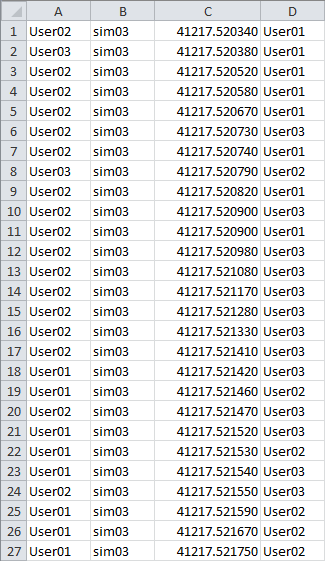 Graphs: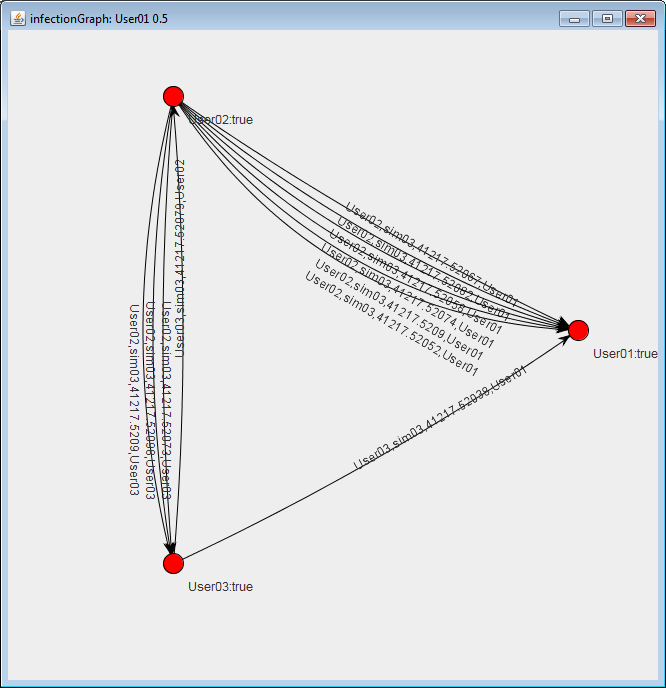 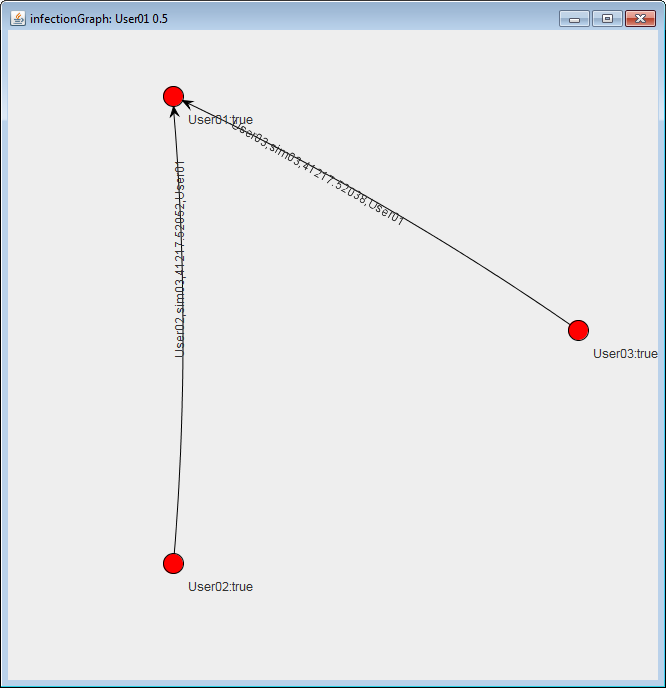 